Formulaire de demande de subvention	Conseil des arts et des lettres	du QuébecDiscipline	 LittératureObjet de la demandeFournir un résumé du projet faisant l’objet de la demande (maximum 250 caractères, espaces compris).Directives pour remplir le formulaireSe référer au lexique du programme de subventions pour connaître les définitions des termes utilisés dans ce formulaire.Les documents non sollicités ne seront pas retenus aux fins d’évaluation.Documents à joindre au formulaire dûment rempli et signé Cocher les documents fournis	Copie de la charte et des règlements généraux pour un nouveau demandeur ou s'il y a modification.	Liste des membres du conseil d'administration (Annexe A).	 Confirmation écrite des personnes ou des lieux visés.	Curriculum vitæ des promoteurs et des participants au projet.Directives d’envoi Jusqu’à nouvel ordre, le Conseil ne recevra pas de demandes par la poste.  Mon Dossier CALQ est le canal privilégié pour transmettre une demande.Si ce mode de transmission n'est pas disponible pour le présent programme ou qu'il ne vous est pas possible de l'utiliser, le Conseil reçoit le dossier de candidature par WeTransfer, à l’adresse suivante : formulairesddri@calq.gouv.qc.ca.Toutefois, afin d’assurer la protection de vos renseignements confidentiels, il est de votre responsabilité de sécuriser les fichiers envoyés par l’ajout d’un mot de passe.Remplir et signer le formulaire.Placer tous les fichiers (le formulaire et tous les autres documents requis) à transférer par WeTransfer dans un fichier compressé 7-Zip, protégé par un mot de passe. Si vous ne savez pas comment faire, voici quelques informations utiles : télécharger 7-ZIP ; ou pour les utilisateurs de Mac, télécharger KeKA ; protéger un fichier ou un dossier ZIP.Transmettre le fichier compressé par WeTransfer à formulairesddri@calq.gouv.qc.caEnvoyer un message distinct à la même adresse, fournissant le mot de passe requis pour ouvrir le fichier compressé. Le Conseil des arts et des lettres du Québec confirme que les renseignements confidentiels ainsi recueillis ne sont accessibles qu’aux personnes autorisées à les recevoir au sein de son organisation.La taille maximale de l’ensemble des documents joints ne doit pas excéder 25 Mo.Renseignements généraux Identification des organismes apparentésSi l’une ou l’autre des caractéristiques précédentes est confirmée, la déclaration et l’engagement sur les organismes apparentés doivent être remplis et le document sur les modalités transactionnelles joint.Cochez si votre organisme ou une personne morale liée :	exerce, sur l'autre, un contrôle direct ou indirect sur les décisions relatives au fonctionnement ou à la gestion courante.	exerce, sur l'autre, un contrôle direct ou indirect sur les décisions financières.	exerce, sur l'autre, un contrôle direct ou indirect sur la planification stratégique.	emploie les mêmes administrateurs aux postes clés (président, secrétaire, trésorier, vice-président).Cochez si votre organisme :	est lié à une fondation destinée au soutien de votre organisme.	est lié à une organisation à but lucratif selon l'une ou l'autre des caractéristiques précédentes.Déclaration sur les organismes apparentésLes entités contrôlées et apparentées (Chapitre 3840 du Manuel de l’Institut canadien des comptables agréés) sont des entités pour lesquelles un organisme a le pouvoir de définir, de manière durable et sans le recours de tiers, les politiques stratégiques en matière de fonctionnement ou d’exploitation, d’investissement et de financement. Deux entités sont apparentées lorsque l’une des entités a la capacité d’exercer, directement ou indirectement, un contrôle sur l’autre. Deux entités ou plus sont apparentées lorsqu’elles sont soumises à un contrôle commun.Énumérer la liste des organismes apparentés :EngagementProspection(Insérer votre texte ici)Écoresponsabilité du projetDécrire les omposantes de votre projet témoignant de votre contribution au maintien de l'intégrité de l'environnement et à la lutte contre les changements climatiques (1 500 caractères maximum, espaces compris, pour chacune des questions) :En matière de déplacement des personnes et des équipementsEn matière d'alimentation et d'hébergementEn matière de documentation, de publications et de matériel promotionnelAutres composantes en lien avec votre projetProspectionInscription en tout temps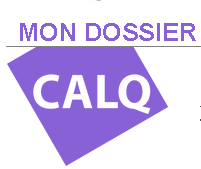 Inscrivez-vous à Mon Dossier CALQ et remplissez votre formulaire en ligne.Nom de l’organismeMontantDemandéCoût du projet$$Titre du projetDates du :au :Je comprends que l’utilisation du courrier électronique n’offre aucune garantie de confidentialité et j’accepte les risques associés à la communication de renseignements confidentiels par courriel. Nom de l'organisme (selon les lettres patentes)Nom de l'organisme (selon les lettres patentes)Adresse du siège social de l'organismeAdresse du siège social de l'organisme

Adresse de correspondance 
(si différente de l'adresse du siège social de l'organisme)

Adresse de correspondance 
(si différente de l'adresse du siège social de l'organisme)

Adresse de correspondance 
(si différente de l'adresse du siège social de l'organisme)

Adresse de correspondance 
(si différente de l'adresse du siège social de l'organisme)

Adresse de correspondance 
(si différente de l'adresse du siège social de l'organisme)

Adresse de correspondance 
(si différente de l'adresse du siège social de l'organisme)Téléphone Téléphone CourrielCourrielAdresse du site WebAdresse du site WebAnnée de fondationFin de l'exercice financierFin de l'exercice financierNuméro d'entreprise du Québec (NEQ)Numéro d'entreprise du Québec (NEQ)Numéro d'entreprise du Québec (NEQ)Montant du dernier budget réelMontant du dernier budget réelMontant du dernier budget réelDate des derniers états financiersDate des derniers états financiersDate des derniers états financiersRépondant général de l’organisme auprès du Conseil et adresse courrielRépondant général de l’organisme auprès du Conseil et adresse courrielRépondant général de l’organisme auprès du Conseil et adresse courrielRépondant de cette demandeRépondant de cette demandeRépondant de cette demandeDirecteur général et adresse courrielDirecteur général et adresse courrielDirecteur général et adresse courrielDirecteur artistique et adresse courrielDirecteur artistique et adresse courrielDirecteur artistique et adresse courrielDirecteur administratif et adresse courrielDirecteur administratif et adresse courrielDirecteur administratif et adresse courrielPrésident du conseil d’administration et adresse courrielPrésident du conseil d’administration et adresse courrielPrésident du conseil d’administration et adresse courrielNombre de membres du conseil d’administration résidantau Québec:Nombre de membres du conseil d’administration résidantau Québec:Nombre de membres du conseil d’administration résidantau Québec:à l'extérieur du Québec:à l'extérieur du Québec:Je soussigné,déclare être un représentant dûment autorisé à signer lesdéclare être un représentant dûment autorisé à signer lesdocuments transmis dans la présente demande au nom dedocuments transmis dans la présente demande au nom de(nom légal de l’organisme)SignatureSignatureNom en caractères d’imprimerieTitreTitreTitre du projet :A.	But et objectif de la prospectionB.	Liste des participantsC.	Lieux et villes visésD.	Personnes et organismes à rencontrerE.	Retombées anticipées pour l'organismeF.	Confirmation écrite des personnes ou des lieux visésA.	But et objectif de la prospectionB.	Liste des participantsC.	Lieux et villes visésD.	Personnes et organismes à rencontrerE.	Retombées anticipées pour l'organismeF.	Confirmation écrite des personnes ou des lieux visés